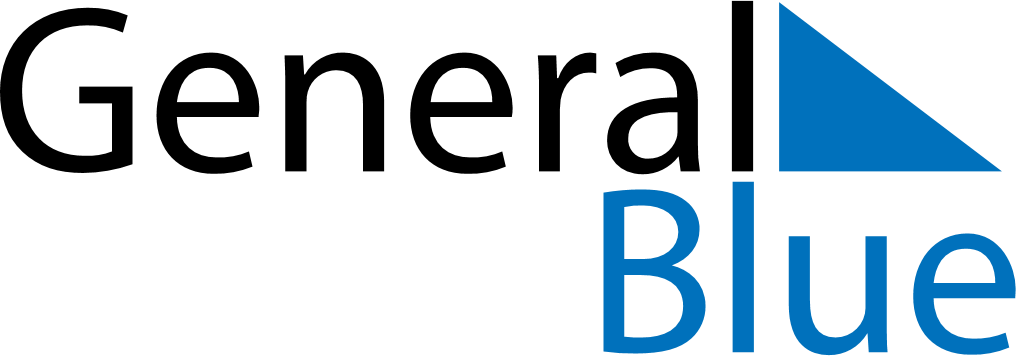 September 2023September 2023September 2023September 2023NicaraguaNicaraguaNicaraguaSundayMondayTuesdayWednesdayThursdayFridayFridaySaturday112345678891011121314151516Battle of San JacintoIndependence DayIndependence Day17181920212222232425262728292930